江西财经大学马克思主义学院研究生分会改革情况为落实共青团中央、教育部、全国学联联合下发的《关于推动高校研究生会深化改革的若干意见》，接受广大师生监督，现将我院截至2021年11月研究生会改革情况公开如下。一、改革自评表二、《江西财经大学马克思主义学院研分会章程》江西财经大学马克思主义学院研究生分会章程第一章 总则第一条 江西财经大学马克思主义学院研究生会是在学校党委的领导下，在学校团委、研究生院、校研究生会的具体指导下开展工作的群众性学生组织，按照民主集中制的组织原则，依照国家法律法规、学校规章制度和本组织的章程，独立自主地开展工作。第二条 本会的宗旨：全面贯彻党的十九大精神，深入学习习近平新时代中国特色社会主义思想，以保持和增强政治性、先进性、群众性为目标，坚持党的基本路线，执行党的教育方针，紧扣时代主题，为实现中国民族伟大复兴的中国梦而奋斗，强化学联学生会组织的职能，引导研究生成长成才，维护研究生的正当权益，全心全意为广大研究生服务。第三条 本会的基本任务（一）坚持党的领导、贯彻党的教育方针，紧紧围绕为实现中华民族伟大复兴中国梦而奋斗的时代主题，弘扬中国特色社会主义核心价值观，坚持全心全意为同学服务，将广大研究生团体紧密团结在党的周围:(二)坚持党的领导、团的指导，团结引导广大研究生同学紧跟党的步伐，走中国特色社会主义道路，努力成长为全面发展的中国特色社会主义接班人，共同构建党领导下的“一心双环”团学组织格局;(三)坚持学生主体地位，始终坚持以研究生同学为本，加强同学与研究生会工作的互动；(四)积极配合学校有关部门完成研究生培养任务，努力提高研究生的培养质量，发展创新型、领导型、具有竞争力的高素质人才。（五）大力开展马克思主义类学术交流活动，促进马克思主义学院研究生学术水平的提高；积极开展社会实践活动，促进马克思主义学院研究生在实践中增长才干。第二章 组织与职权第四条 组织机构：研究生会根据工作需要设立主席团和6个工作部门，形成“主席团+工作部门”模式的组织架构；研究生会主席团成员3名，研究生会工作部门组成：设综合部、宣传部、新媒体运营部、实践就业部、文体部、学术部6个部门，各部门一般设负责人1-2人作为部门主要负责人，2-4人作为工作人员。第五条 研究生会主席团职责（一）在研究生代表大会闭会期间，负责研究生会日常工作；（二）定期召开研究生会各部门负责人例会，交流经验，通报情况，布置检查有关工作;（三) 对研究生代表大会负责并报告工作，贯彻研究生代表大会决议：（四）制定工作计划，总结工作，指导和协同研究生会各部门和学院研究生会开展工作；（五）召集研究生委员会会议，主席团可根据工作需要建议提前或推迟召开。（六）学院研究生会主席团成员定期向校研究生会组织的评议会述职。第三章 成员纪律和奖励第六条 研究生会成员应拥护党的基本路线，接受党的正确指导，政治立场坚定，思想觉悟高，组织纪律性强，个人品质好，作风正派，具有一定的社会工作能力，学有余力，具有热心为同学服务和无私奉献的精神。第七条 研究生会成员应自觉遵守本会章程，严格遵守研究生会各项管理制度。第八条 研究生会成员应加强思想建设和作风建设，发扬团结协作和集体主义精神。第九条 对新一届研究生会成员设考察期一个月，在考察期内不能按本章程有关条款履行职能的成员，经主席团开会讨论研究，并上报审批备案后，可责令其退出研究生会。考察期满后达不到要求的，适用本条款。第十条 研究生会各部门负责人骨干辞职须向主席团提交书面辞职报告，经主席团讨论同意可以辞职。第十一条 研究生会各部门负责人以下骨干因各种原因离职后，其岗位人选的补充，采用招聘考核的方式选任。特殊情况，由主席团直接提名聘任。第十二条 研究生会成员按本章程有关条款规定，良好地履行自己的职能和权限者，将给予相应的表扬和奖励。第四章 权利与义务第十三条：马克思主义学院研究生会成员享有以下权利：（一）成员对本会工作有讨论、建议和批评的权利。（二）成员有权参与或旁听会内的一切会议，实施民主监督权利。（三）成员有权参加本会组织的各项活动。（四）成员有选举权和被选举权。第十四条：马克思主义学院研究生会成员应履行如下义务：（一）遵守马克思主义学院研究生会章程，执行相关决议。（二）认真执行分配的任务，参加研究生会活动。（三）做好本职工作，维护本会名誉。第五章 其他第十五条：本章程最终解释权由马克思主义学院研究生会所有，自颁布之日起实施。第十六条：本章程可以根据实际情况，由主席团提议，经全体成员会议通过，报经团委批准后进行修改。三、院级组织工作机构组织架构图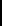 四、院级组织工作人员名单五、院级组织主席团成员候选人产生办法及选举办法江西财经大学马克思主义学院研究生代表大会选举办法一、据《中华全国学生联合会章程》《江西财经大学研究生会章程》和《江西财经大学马克思主义学院研究生会章程》，结合工作实际，特制定本选举办法。二、新一届学生委员会委员、主席团成员候选人由全体同学酝酿提名，上届委员会根据多数意见确定候选人。新一届研究生会主席（执行主席）由新选出来的委员会全体会议酝酿提名（或由上届学生委员会提名，经学院党委（党总支）和校研究生会同意后，根据新选出的委员会多数委员的意见确定）。三、马克思主义学院研究生学生委员会选举办法：在马克思主义学院研究生代表大会上，由出席会议的研究生代表对学生委员会候选成员进行投票选举，选举采用差额选举办法，差额为20%。代表、委员由研究生代表大会无记名选举产生，候选人姓名以姓氏笔划为序排列。马克思主义学院研究生分会主席团成员选举办法：在马克思主义学院研究生代表大会上，由出席会议的研究生代表对主席团成员候选成员进行投票选举，选举采用差额选举办法，差额为20%。代表、委员由研究生代表大会无记名选举产生，候选人姓名以姓氏笔划为序排列。四、进行选举时，有选举权的到会人数超过或等于应到会人数的三分之二，方能进行选举。收回的选票等于或少于发出的选票，选举有效；收回的选票多于发出的选票，选举无效，应重新选举。被选举人获得的赞成票超过实到人数的一半，方可当选。如遇当选人多于应选名额时，则按得票多少取足应选名额；如果最后一个应选名额有两人以上得票相等，不能确定谁当选时，则在得票相等的被选举人中重新投票，以得票多者当选；如遇当选人少于应选名额时，对不足的名额应从未当选的得票较多的被选举人中重新选举产生。五、选票应由代表本人填写，任何人不得干预或干扰。因故未能出席会议的代表，应视为缺席，不可以委托他人代为投票。六、选举时，应在同意的候选人姓名下面方格内画上“Ｏ”；不同意或弃权的不画任何符号。另选他人的，则在空格处写上另选人姓名，并在下面方格内画上“Ｏ”，如只写姓名不画“Ｏ”的，该另选人不计得票。七、在选票上不按要求画符号的视为无效票；每张选票所选人数等于或少于应选名额的为有效票，多于应选名额的为无效票。八、大会选举，设监票人1名、计票人2名。监票人由上届委员会提名，经研究生代表大会举手表决通过。已提名作委员候选人的不得担任监票人、计票人。监票人在上届委员会领导下，对选举过程进行监督，计票人在监票人的监督下进行工作。九、本次大会选举投票的顺序是：先由监票人进行投票，随后其他代表依次投票。投票结束后，由监票人当场打开投票箱，由计票人清点投票箱内选票张数。十、计票完毕，由监票人向大会报告计票结果，由大会主持人宣布当选人名单。宣布计票结果时，报告全部被选举人所得赞成票数。宣布当选人名单时，当选的同学按姓氏笔划为序排列。十一、本选举办法，经学生大会通过后施行。选举时，如出现超出本选举办法规定的情况，由上届委员会依章程、按有关规定研究作出决定。必要时，可请示学院党委（党总支）和校研究生会决定。本选举办法，经研究生代表大会通过后生效。六、院级研究生代表大会召开情况1.会议时间：2021年10月13日下午2:302.会议地点：南区综合楼11楼第三会议室3.出席嘉宾：马克思主义学院党委副书记王慧芳、学生工作办公室主任夏贤明、研究生百年党史宣讲团副团长陈瀚4.与会人员：马克思主义学院研分会执行主席李泽锋、各部门负责人及成员5.主 持 人：夏贤明6.会议议程：    （1）奏唱国歌（2）听取马克思主义学院2020年度研分会工作报告（3）大会选举（5）马克思主义学院党委副书记王慧芳老师讲话（6）研究生百年党史宣讲团副团长陈瀚进行宣讲授课（7）学生工作办公室主任夏贤明老师讲话（8）研究生代表宣读倡议书（9）奏唱校歌，大会闭幕7.宣传报道链接：http://mkszyxy.jxufe.edu.cn/news-show-1997.html8.现场照片：	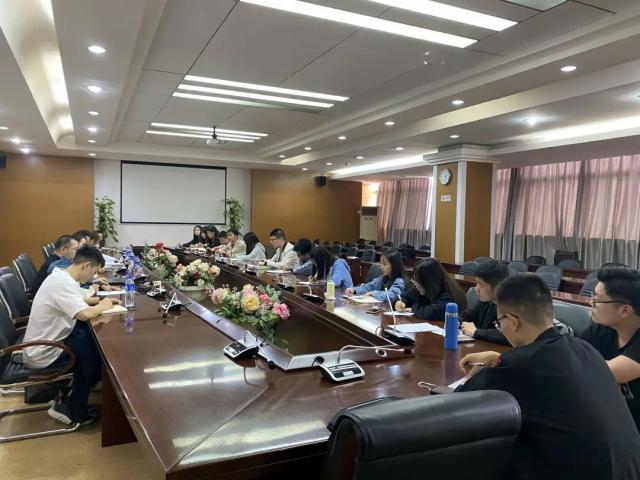 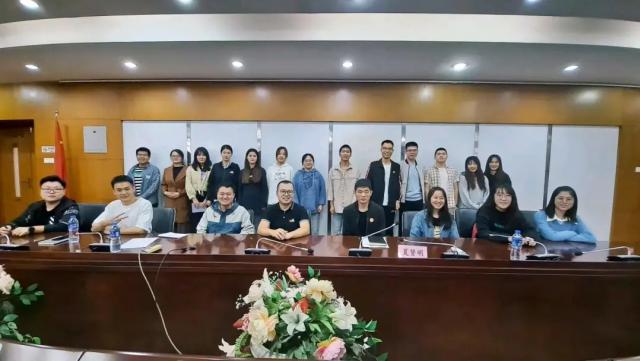 七、院级研究生代表大会研究生代表产生办法第一条  研究生代表大会代表经各班级团支部推荐、院研究生分会组织产生，并在一定范围内公示。代表名额一般不低于各班级团支部人数的15%，名额分配应覆盖马克思主义学院各个研究生班级及主要学生会部门，其中院学生会组织工作人员中的研究生代表一般不超过40%，女代表一般不少于25%。第二条  研究生代表大会代表，应是广大学生中的优秀代表，并具备下列条件：1.政治立场坚定、学习刻苦、工作作风扎实，在学生中有较高的威信；2.具有较高的思想政治素养、良好的品德和责任感，品行端正，积极上进；3.能正确地反映本选举单位的意见，代表广大学生的意志。第三条  研究生代表权利和义务（一）研究生代表权利1.通过符合学生会组织章程规定的民主程序，在大会上充分发表意见和建议，享有表决权；2.享有选举权和被选举权；3.在职权范围内以个人或者联名方式提出提案，并对提案办理情况进行询问和监督；（二）研究生代表义务1.积极行使代表权利，认真履行代表职责，按时参加相关会议；2.认真学习，不断提高思想政治素质和参与学校治理的能力；3.密切联系学生，反映学生的意见和要求；4.监督学生会组织开展工作，提出改进措施和工作建议。八、学院指导研究生会主要责任人公示内容一、研究生会组织深化改革1. 院研究生会组织改革方案或主要举措（若无可不写）；2. 自评报告；（涵盖2-10，此项可以忽略）3. 改革自评表（二级研究生会组织改革自评表）；4. 院研究生会章程；5. 院级组织工作机构组织架构图；6. 院级组织工作人员名单（需包含姓名、政治面貌、院系、年级、学习成绩排名、是否存在不及格情况等）；7. 院级组织主席团成员候选人产生办法及选举办法；8. 最近一届研究生代表大会简要情况（含召开时间、地点、代表数量、主要议程、宣传报道链接、现场照片等）；9. 院级研究生代表大会代表产生办法；10. 学院指导研究生会主要责任人。二级学生会组织情况二级学生会组织情况二级学生会组织情况项目评估结论备注1. 坚持全心全意服务同学，聚焦主责主业开展工作。未承担宿舍管理、校园文明纠察、安全保卫等行政职能。是□否2. 工作机构架构为“主席团+工作部门”模式，未在工作部门以上或以下设置“中心”、“项目办公室”等常设层级。是□否3. 工作人员不超过30人。是□否实有 26 人4. 主席团成员不超过3人。是□否实有 3 人5. 除主席、副主席（轮值执行主席）、负责人、干事外未设其他职务。是□否6. 工作人员为共产党员或共青团员。是□否7. 工作人员中除一年级新生外的本专科生最近1个学期/最近1学年/入学以来三者取其一，学习成绩综合排名在本专业前30%以内，且无课业不及格情况；研究生无课业不及格情况。是□否8. 主席团由学生（研究生）代表大会（非其委员会、常务委员会、常任代表会议等）或全体学生（研究生）大会选举产生。是□否9. 按期规范召开学生（研究生）代表大会或全体学生（研究生）大会。是□否10. 开展了春、秋季学生会组织工作人员全员培训。是□否11. 工作人员参加评奖评优、测评加分、推荐免试攻读研究生等事项时，依据评议结果择优提名，未与其岗位简单挂钩。是□否12. 党组织定期听取学生会组织工作汇报，研究决定重大事项。是□否13. 明确1名团组织负责人指导院级学生会组织；聘任团委老师担任院级学生会组织秘书长。是□否序号姓 名政治面貌院系年级学习成绩排名*是否存在不及格情况1阮强共青团员马克思主义学院2020级否2刘威共青团员马克思主义学院2020级否3朱月中共党员马克思主义学院2020级否4王文乐共青团员马克思主义学院2020级否5黄甜中共党员马克思主义学院2020级否6高灿明共青团员马克思主义学院2020级否7王炳涵共青团员马克思主义学院2020级否8王星晨共青团员马克思主义学院2020级否9汪婷共青团员马克思主义学院2020级否10温佳锟共青团员马克思主义学院2020级否11吴思共青团员马克思主义学院2021级否12黄思共青团员马克思主义学院2021级否13张梦婕共青团员马克思主义学院2021级否14邓鹏飞共青团员马克思主义学院2021级否15储翰璇共青团员马克思主义学院2021级否16曾龙文共青团员马克思主义学院2021级否17胡贤文共青团员马克思主义学院2021级否18张松祥共青团员马克思主义学院2021级否19郑格格共青团员马克思主义学院2021级否20白莹共青团员马克思主义学院2021级否21王文方共青团员马克思主义学院2021级否22黄好共青团员马克思主义学院2021级否23沈鑫共青团员马克思主义学院2021级否24曹晓萍共青团员马克思主义学院2021级否25朱帆共青团员马克思主义学院2021级否26彭富强共青团员马克思主义学院2021级否类别姓名是否为专职团干部备注分管研究生会组织的团委老师夏贤明是研究生会组织秘书长夏贤明是